      SAN-Bericht Jahreshauptversammlung Inhalt Jahr 2023       Die SAN-Gruppe der Ortsgruppe Kevelaer besteht ausfolgenden Personen:                             Anzahl                                                             Qualifikation                                                                        7              Sanitäterinnen / er                    SAN B gültig 29.01.2026                             4              Sanitätshelferinnen /er             SAN A gültig 09.02.2026                             5              Interessierte                           16              Personen     Material:    Zwei SAN-Rucksäcke mit 2-Literflasche Sauerstoffflaschen.     Die SAN-Rücksäcke wurden mehrmals komplett gereinigt und desinfiziert.     Eine CombiCarrierII -Trage mit Spinne.     Einsätze 2023 nach Corona Einsatz von 3 Sanitätern für die Stadt Mönchengladbach im Freizeitpark Irrland, inTwisteden. Die Stadt MG hatte für 850 Personen, Familien eine Freizeit im Parkorganisiert, mit Essen, Trinken ect. Es kam zu keinen Notfällen, es waren nur kleineHilfeleistungen, wie einige Pflaster, Verbände und Behandlungen mit Kältekompressennötig.    Treffen / Fortbildung der SAN-Gruppe 2023       Lfd.    Termine                          Anwesend        1)         11.01.2023             15 Teilnehmerinnen/er        2)         08.02.2023             10 Teilnehmerinnen/er       3)         22.04.2023             12 Teilnehmerinnen/er Sa. Fallbeispiele in Hülm       4)         10.05.2023               7 Teilnehmerinnen/er       5)         14.06.2023             10 Teilnehmerinnen/er       6)         21.10.2023             11 Teilnehmerinnen/er Sa. Fallbeispiele in Kevelaer       7)         08.11.2023               7 Teilnehmerinnen/er       8)         13.12.2023               9 Teilnehmerinnen/er          Keine SAN -Lehrgänge auf Bezirksebene, wegen Differenzen in den Abrechnungen der        letzten Lehrgänge.        aufgestellt am 02.04.2024     Beauftragter SAN / Gerhard Martens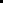 DLRGDeutsche Lebens- Rettungs- GesellschaftOrtsgruppe Kevelaer e. V.                   Einsatz